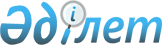 О внесении изменения в решение маслихата от 20 ноября 2012 года № 10/3-V
"О предоставлении социальной помощи специалистам государственных организаций, проживающим и работающим в сельских населенных пунктах на приобретение топлива"
					
			Утративший силу
			
			
		
					Решение Глубоковского районного маслихата Восточно-Казахстанской области от 12 июля 2013 года N 17/5-V. Зарегистрировано Департаментом юстиции Восточно-Казахстанской области 06 августа 2013 года N 3026. Утратило силу решением Глубоковского районного маслихата от 19 марта 2014 года N 24/9-V      Сноска. Утратило силу решением Глубоковского районного маслихата от 19.03.2014 года N 24/9-V.      Примечание РЦПИ.

      В тексте документа сохранена пунктуация и орфография оригинала.      В соответствии с пунктом 5 статьи 18 Закона Республики Казахстан от 8 июля 2005 года «О государственном регулировании развития агропромышленного комплекса и сельских территорий», со статьей 6 Закона Республики Казахстан от 23 января 2001 года «О местном государственном управлении и самоуправлении в Республике Казахстан», Глубоковский районный маслихат РЕШИЛ:

      1. Внести в решение Глубоковского районного маслихата «О предоставлении социальной помощи специалистам государственных организаций, проживающим и работающим в сельских населенных пунктах, на приобретение топлива» от 20 ноября 2012 года № 10/3-V (зарегистрировано в Реестре государственной регистрации нормативных правовых актов за № 2752, опубликовано 11 декабря 2012 года в газетах «Ақ бұлақ», «Огни Прииртышья») следующее изменение:



      часть третью пункта 1 изложить в новой редакции:

      «Социальная помощь специалистам государственных организаций социального обеспечения, образования, культуры, спорта предоставляется в размере 8600 (восемь тысяч шестьсот) тенге.».



      2. Настоящее решение вводится в действие по истечении десяти календарных дней после дня его первого официального опубликования.      Председатель сессии                        Г. Абильмажинова      Секретарь Глубоковского

      районного маслихата                        А. Баймульдинов
					© 2012. РГП на ПХВ «Институт законодательства и правовой информации Республики Казахстан» Министерства юстиции Республики Казахстан
				